							Name:Global Issues Project:  Cornell/Quote Notes RubricCornell / Quotes Notes  Why take notes?Essential to provide evidenceFocus on information relevant to purposeProvides concrete task to researchIncreases understanding by noting facts, summarizing and/or paraphrasingMakes the writing stage easier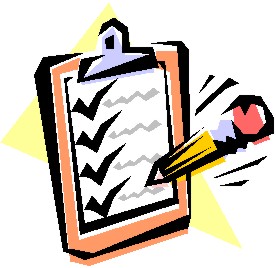 Cornell/Quote NotesA = 20-18  B = 17-16  C = 15-14  Quality of Cornell NotesNotes demonstrate active engagement with source.Notes demonstrate a solid effort and interaction with source.Notes demonstrate some interaction with source.Quantity of Cornell4 main ideas with 4-6 bullets under each.3 main ideas with 2-4 bullets under each.  2 main ideas with less than 2 bullets under each.  Quality of Quote NotesOutstanding quotes of one to two sentences with explanation of each quotes’ meaning.  Good quotes of one to two sentences with good explanation of meaning.Quote of one to two sentences with some explanationQuantity of Quote Notes3 quotes2 quotes1 quotes ResearchExemplary focus during research timeGood focus, may have needed an occasional redirectOkay focus, needed a several redirects ______/20 ptsComments:Comments:Comments: